
ЛИТОВЕЗЬКА СІЛЬСЬКА РАДА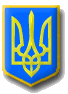 ВОЛОДИМИРСЬКОГО РАЙОНУ ВОЛИНСЬКОЇ ОБЛАСТІ Тридцять дев’ята сесія восьмого скликанняР І Ш Е Н Н Явід  07 грудня 2023 року                с. Литовеж                                 № 39/6Про  організацію харчування  учнів 
у закладах загальної  середньої освіти 
Литовезької ТГ у 2024 роціВідповідно до Законів України «Про місцеве самоврядування в Україні», «Про освіту», «Про повну загальну середню освіту», «Про державну соціальну допомогу малозабезпеченим сім'ям», «Про охорону дитинства», «Про внесення змін до деяких законів України щодо забезпечення безкоштовним харчуванням дітей внутрішньо переміщених осіб», «Про внесення змін до деяких законів України щодо забезпечення безкоштовним харчуванням дітей, один із батьків яких загинув (пропав безвісти), помер під час захисту незалежності та суверенітету України», постанови Кабінету Міністрів України  «Про затвердження норм та Порядку організації харчування у закладах освіти та дитячих закладах оздоровлення та відпочинку» від 24.03.2021р. №305, наказу Міністерства охорони здоров’я України від 25.09.2020 №2205 «Про затвердження Санітарного регламенту для закладів загальної середньої освіти», враховуючи  рекомендації постійної комісії з питань фінансів, бюджету, планування соціально-економічного розвитку, інвестицій та міжнародного співробітництва та постійної комісії з питань освіти, фізичного виховання, культури, охорони здоров’я, соціальної політики, регламенту та депутатської етики, з метою забезпечення якісним  харчуванням  школярів, Литовезька сільська радаВИРІШИЛА:1. Забезпечити у 2024 році організацію харчування учнів у закладах загальної середньої освіти територіальної громади у межах відповідних бюджетних призначень.2. Встановити вартість одноразового  харчування одного учня в закладах загальної середньої освіти Литовезької сільської ради у 2024 році в розмірі 25,00 грн. (плюс сільськогосподарська продукція). 3. Організувати за кошти органу місцевого самоврядування харчування учнів 1-11 класів ЗЗСО громади, з розрахунку 25,00 грн. (плюс сільськогосподарська продукція) на одну дитину в день, для наступних категорій:- дітей-сиріт та дітей, позбавлених батьківського піклування;- дітей з особливими освітніми потребами, які навчаються у спеціальних та інклюзивних класах, та дітей, які є особами з інвалідністю;- дітей із сімей, які отримують допомогу відповідно до Закону України «Про державну соціальну допомогу малозабезпеченим сім’ям»;- дітей з числа внутрішньо переміщених осіб;- дітей, які мають статус дитини, яка постраждала внаслідок воєнних дій і збройних конфліктів, дітей, батьки яких мобілізовані, демобілізовані, загинули або поранені під час проведення антитерористичної операції та за час широкомасштабного вторгнення російських військ в Україну з 24 лютого 2022 року; - дітей з числа осіб, визначених у статті 10 та 10-1 Закону України «Про статус ветеранів війни, гарантії їх соціального захисту».4. Директорам закладів загальної середньої освіти Литовезької ТГ (Тетяна ІВАНИЦЬКА, Ярослав МАТЯЩУК та Галина КУЗЬМІНЧУК):4.1. Забезпечити неухильне дотримання нормативно-правових документів щодо організації харчування учнів.  4.2. Видати накази про організацію харчування учнів закладу, про надання учням пільгових категорій безкоштовного харчування та надати їх копії до 05.01.2024 року в централізовану бухгалтерію гуманітарного відділу.4.3. Тримати  під постійним контролем стан харчування, щомісячно розглядати питання організації харчування на нарадах, періодично на засіданнях педагогічної  ради, піклувальної ради,  класних батьківських зборах.4.4. Вести контроль за дотриманням на  харчоблоках діючих санітарних норм  і правил, вимог  технології приготування страв, умов  транспортування і реалізації продуктів,  особистої гігієни  персоналу, щомісячно проводити аналіз виконання норм харчування.4.5. Забезпечити умови для збереження добової проби страв, дотримання правил збереження  та термінів реалізації продукції, яка швидко псується. Категорично заборонити прийом та реалізацію продуктів без сертифікатів. 4.6. Забезпечити дотримання вимог санітарного законодавства при організації питного режиму та харчування учнів, неухильне виконання    протиепідемічних заходів. Посилити протиепідемічну роботу щодо попередження спалахів гострих кишкових інфекцій та харчових отруєнь.4.7. Забезпечити впровадження та ефективне функціонування постійно діючих процедур, заснованих на принципах системи аналізу небезпечних факторів та контролю у критичних точках (НАССР) на харчоблоках закладів загальної середньої освіти територіальної громади.4.8. Посилити  у закладах санітарно-просвітницьку роботу серед учнів та батьків щодо гігієнічних засад харчування, режиму харчування та питного режиму дітей, раціонального харчування, профілактики захворювань, пов’язаних із харчуванням; організувати роботу  (лекції, семінари, вікторини,  дні здоров’я,  дні культурного харчування) із формування навичок культури харчування, етики прийому їжі. 4.9. Продовжити активну взаємодію з батьками щодо змін в організації харчування дітей щодо обмеження кількості солі та цукру, жирів рослинного і тваринного походження, соків з вмістом цукру та питного режиму й в позаурочний час. 5. Гуманітарному відділу Литовезької сільської ради проводити роботу щодо оновлення та  модернізації обладнання, зміцнення матеріально-технічної бази харчоблоків, забезпечувати їх посудом згідно нормативів, миючими та дезінфікуючими засобами. 6. Централізованій бухгалтерії гуманітарного відділу здійснювати контроль за виконанням вимог постанови Кабінету Міністрів України «Про затвердження норм та Порядку організації харчування у закладах освіти та дитячих закладах оздоровлення та відпочинку» від 24.03.2021р. №305 та проводити аналіз виконання норм харчування за кожен квартал та за рік. 7. Персональну відповідальність за організацію харчування покласти на директорів закладів загальної середньої освіти  територіальної громади.8. Контроль за виконанням рішення покласти на постійну комісію з питань фінансів, бюджету, планування соціально-економічного розвитку, інвестицій та міжнародного співробітництва та постійну комісію з питань освіти, фізичного виховання, культури, охорони здоров’я, соціальної політики, регламенту та депутатської етики.Сільський голова                                                                 Олена КАСЯНЧУКГолодюк 0985127561